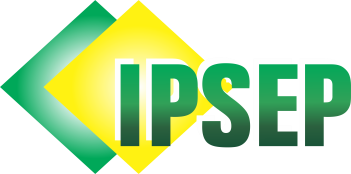 INSTITUTO DE PREVIDÊNCIA SOCIAL DOS SERVIDORES DA PREFEITURA DE PICUÍRua Antônio Firmino, nº 348, Monte Santo, Picuí-PB, CEP: 58187-000CNPJ: 00.853.469/0001-73PORTARIA Nº 024/2021-IPSEP.	O DIRETOR PRESIDENTE DO INSTITUTO DE PREVIDÊNCIA SOCIAL DOS SERVIDORES PÚBLICOS DO MUNICÍPIO DE PICUÍ-IPSEP/PB, usando de suas atribuições legais, conferidas pelas disposições contidas na Lei Municipal no 1.264/2006, especificamente o disposto no art. 48, inciso X, e na Constituição Federal, com as alterações introduzidas pelas Emendas Constitucionais no 20/98, 41/03 e 47/05; 	R E S O L V E:		I - Conceder APOSENTADORIA VOLUNTÁRIA POR TEMPO DE CONTRIBUIÇÃO, com proventos integrais ao tempo de contribuição, a servidora pública MARIA JOSÉ LIMA CUNHA MACEDO, matrícula 034, ocupante do cargo de Auxiliar Administrativo, lotado na Secretaria Municipal de Educação, Cultura e Desporto, em conformidade ao estabelecido pelo art. 3º da Emenda Constitucional nº 47/05, com os proventos integrais calculados com base na última remuneração.II - Esta portaria entra em vigor na data de sua publicação.	Registre-se.Dê-se Ciência.Publique-se.	Picuí/PB, em 04 de Junho de 2021.PAULO SILVA LIRADiretor Presidente